DSWD DROMIC Report #01 on the Taal Volcano Eruptionas of 03 July 2021, 6PMSituation OverviewOn 01 July 2021 at 3:37 PM, the Philippine Institute of Volcanology and Seismology (PHIVOLCS) has raised alert level 3 over Taal Volcano after a phreatomagmatic eruption from the main crater occurred at 3:16 PM. Communities around the Taal Lake shores were advised to remain vigilant, take precautionary measures against possible airborne ash and vog and calmly prepare for possible evacuation should unrest intensify.Source: Philippine Institute of Volcanology and Seismology (PHIVOLCS)Status of Affected Families / PersonsA total of 376 families or 1,495 persons were affected by the Taal Volcano eruption in CALABARZON (see Table 1).Table 1. Number of Affected Families / PersonsNote: Ongoing assessment and validation are continuously being conducted.Sources: DSWD-FO CALABARZONStatus of Displaced Families / Persons Inside Evacuation Centers There are 330 families or 1,306 persons taking temporary shelter in 12 evacuation centers in CALABARZON (see Table 2).Table 2. Number of Displaced Families / Persons Inside Evacuation CentersNote: Ongoing assessment and validation are continuously being conducted.Sources: DSWD-FO CALABARZONOutside Evacuation Centers There are 46 families or 189 persons currently staying with their relatives and/or friends (see Table 3).Table 3. Number of Displaced Families / Persons Outside Evacuation CentersNote: Ongoing assessment and validation are continuously being conducted.Sources: DSWD-FO CALABARZONDSWD DISASTER RESPONSE INFORMATION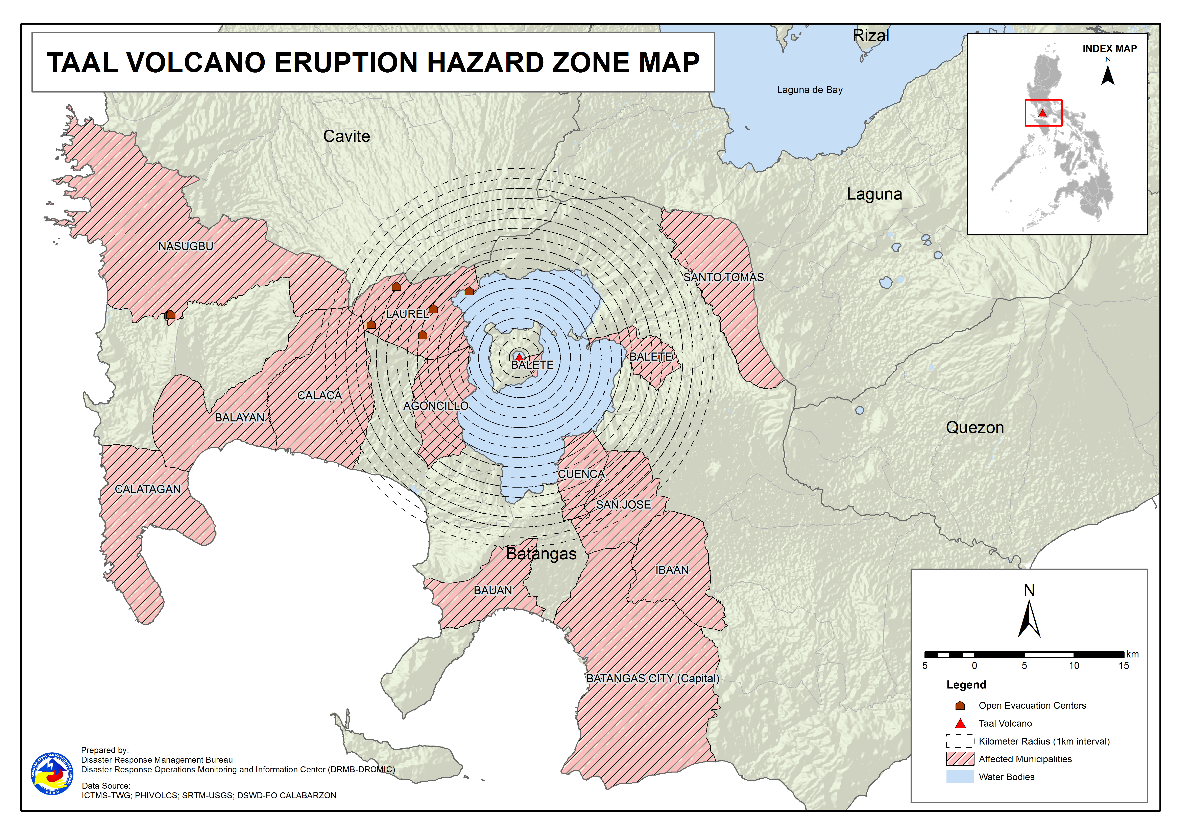 Situational ReportsDSWD-DRMBDSWD-NRLMBDSWD-FO CALABARZON*****The Disaster Response Operations Monitoring and Information Center (DROMIC) of the DSWD-DRMB is closely coordinating with the concerned DSWD Field Office CALABARZON for any significant disaster response updates.REGION / PROVINCE / MUNICIPALITY REGION / PROVINCE / MUNICIPALITY  NUMBER OF AFFECTED  NUMBER OF AFFECTED  NUMBER OF AFFECTED REGION / PROVINCE / MUNICIPALITY REGION / PROVINCE / MUNICIPALITY  Barangays  Families  Persons GRAND TOTALGRAND TOTAL                      26            376         1,495 CALABARZONCALABARZON                      26            376         1,495 BatangasBatangas                      26            376         1,495 Agoncillo                        2              14              54 Balayan                        2                4              22 Balete                        1              32            145 Batangas City (capital)                        4                5              26 Bauan                        2                7              19 Calaca                        1              14              48 Calatagan                        3                5              21 Cuenca                        1                5              21 Ibaan                        1                2                9 Laurel                        5            262         1,014 Nasugbu                        1              22              93 San Jose                        2                2                9 Santo Tomas                        1                2              14 REGION / PROVINCE / MUNICIPALITY REGION / PROVINCE / MUNICIPALITY  NUMBER OF EVACUATION CENTERS (ECs)  NUMBER OF EVACUATION CENTERS (ECs)  NUMBER OF DISPLACED  NUMBER OF DISPLACED  NUMBER OF DISPLACED  NUMBER OF DISPLACED REGION / PROVINCE / MUNICIPALITY REGION / PROVINCE / MUNICIPALITY  NUMBER OF EVACUATION CENTERS (ECs)  NUMBER OF EVACUATION CENTERS (ECs)  INSIDE ECs  INSIDE ECs  INSIDE ECs  INSIDE ECs REGION / PROVINCE / MUNICIPALITY REGION / PROVINCE / MUNICIPALITY  NUMBER OF EVACUATION CENTERS (ECs)  NUMBER OF EVACUATION CENTERS (ECs)  Families  Families  Persons  Persons REGION / PROVINCE / MUNICIPALITY REGION / PROVINCE / MUNICIPALITY  CUM  NOW  CUM  NOW  CUM  NOW GRAND TOTALGRAND TOTAL             12              12            330            330         1,306         1,306 CALABARZONCALABARZON             12              12            330            330         1,306         1,306 BatangasBatangas             12              12            330            330         1,306         1,306 Agoncillo               2                2              14              14              54              54 Balete               1                1              32              32            145            145 Laurel               7                7            262            262         1,014         1,014 Nasugbu               2                2              22              22              93              93 REGION / PROVINCE / MUNICIPALITY REGION / PROVINCE / MUNICIPALITY  NUMBER OF DISPLACED  NUMBER OF DISPLACED  NUMBER OF DISPLACED  NUMBER OF DISPLACED REGION / PROVINCE / MUNICIPALITY REGION / PROVINCE / MUNICIPALITY  OUTSIDE ECs  OUTSIDE ECs  OUTSIDE ECs  OUTSIDE ECs REGION / PROVINCE / MUNICIPALITY REGION / PROVINCE / MUNICIPALITY  Families  Families  Persons  Persons REGION / PROVINCE / MUNICIPALITY REGION / PROVINCE / MUNICIPALITY  CUM  NOW  CUM  NOW GRAND TOTALGRAND TOTAL             46              46            189            189 CALABARZONCALABARZON             46              46            189            189 BatangasBatangas             46              46            189            189 Balayan               4                4              22              22 Batangas City (capital)               5                5              26              26 Bauan               7                7              19              19 Calaca             14              14              48              48 Calatagan               5                5              21              21 Cuenca               5                5              21              21 Ibaan               2                2                9                9 San Jose               2                2                9                9 Santo Tomas               2                2              14              14 DATESITUATIONS / ACTIONS UNDERTAKEN03 July 2021The Disaster Response Management Bureau (DRMB) is closely coordinating with DSWD-FO CALABARZON for significant reports on the status of affected families, assistance, and relief efforts.DATESITUATIONS / ACTIONS UNDERTAKEN02 July 2021The National Resource and Logistics Management Bureau (NRLMB) augmented food and non-food items (FNIs) to DSWD-FO CALABARZON amounting to a total of ₱14,816,825.00DATESITUATIONS / ACTIONS UNDERTAKEN02 July 2021DSWD-FO CALABARZON Emergency Operations Center (EOC) is maintained on heightened alert status to collect information – from the Local Government Units (LGUs) and Local Social Welfare and Development Offices (LSWDOs) in connection with their preparedness for response efforts.DSWD Secretary Rolando Joselito D. Bautista together with Undersecretary for Disaster Response Management Group, Felicisimo C. Budiongan; Dir. Clifford Cyril Y. Riveral of Disaster Response Management Bureau (DRMB); and Dir. Emmanuel P. Privado of National Resource and Logistics Management Bureau (NRLMB) conducted ocular visits to the evacuation areas in Laurel and Agoncillo, Batangas.Ms. Mylah S. Gatchalian, Assistant Regional Director for Administration represented DSWD-FO CALABARZON in the RDRRMC IV-A Response Cluster meeting through virtual teleconference. The meeting served as a venue to discuss the response activities conducted by the lead cluster in the last 24 hours.The members of the Regional Quick Response Teams (QRT) were deployed to the evacuation centers in Agoncillo and Laurel, Batangas to conduct Rapid Damage Assessment and Needs Analysis (RDANA) and identify the immediate needs of the IDPs.DSWD-FO CALABARZON EOC coordinated with NRLMB for the delivery of 3,500 family food packs (FFPs) and 300 family tents to Batangas Provincial Social Welfare and Development Office (PSWDO).DSWD-FO CALABARZON through its Disaster Response Management Division (DRMD) coordinated with the Logistics Cluster for the provision of appropriate vehicle to transport 500 modular tents to the evacuation centers.Prepared by:								MARIEL B. FERRARIZDIANE C. PELEGRINOAARON JOHN B. PASCUAReleased by:MARC LEO L. BUTAC